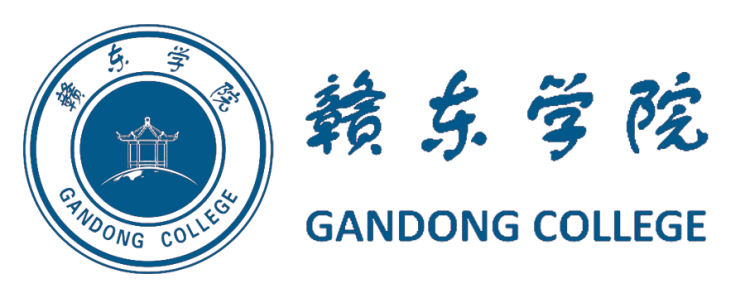 实习基地建设项目结题报告书实习基地名称：                                      负   责  人：                                        所 在 单 位：                                       联 系 电 话：                                       赣 东 学 院 教 务 处20  年  月  日一、实习基地建设概况二、提交的成果材料清单（可参考申报书或立项合同书相关内容，另附材料）三、实习基地建设效果（整体水平、效益分析、基地运行与应用情况等）四、存在的主要问题及建议（或今后的工作思路或方案等）五、经费使用情况六、教学单位意见（应表述是否列入教学单位的实习基地建设规划、基地利用和运行等情况）七、学校验收意见注：表中填写不下的，可另续页填写，整页增加。附：实习基地建设项目成果背景材料（应装订成册并包含封面、目录）参考：提交成果及经费开支情况参考以下内容注：1、在“拟提交的成果”栏目中，能提交的成果在方框内打“√”，并且进行经费预算。2、提交成果清单中1、2、3、4、9、10为必须提供的成果。项目名称：项目名称：项目名称：项目名称：项目名称：项目名称：项目名称：项目名称：负责人负责人所属院系职称建设时间 建设时间 20  年  月～20   年  月20  年  月～20   年  月20  年  月～20   年  月预期使用年限预期使用年限年基地地址基地地址服务专业服务专业承担的主要课程承担的主要课程项目研究的主要内容（与申请书建设目标与内容相对照，简要介绍完成情况，包括项目研究进展、使用方法及手段等）项目负责人（签名）：（与申请书建设目标与内容相对照，简要介绍完成情况，包括项目研究进展、使用方法及手段等）项目负责人（签名）：（与申请书建设目标与内容相对照，简要介绍完成情况，包括项目研究进展、使用方法及手段等）项目负责人（签名）：（与申请书建设目标与内容相对照，简要介绍完成情况，包括项目研究进展、使用方法及手段等）项目负责人（签名）：（与申请书建设目标与内容相对照，简要介绍完成情况，包括项目研究进展、使用方法及手段等）项目负责人（签名）：（与申请书建设目标与内容相对照，简要介绍完成情况，包括项目研究进展、使用方法及手段等）项目负责人（签名）：（与申请书建设目标与内容相对照，简要介绍完成情况，包括项目研究进展、使用方法及手段等）项目负责人（签名）：序号成  果  名  称项目批准经费：    万元经费使用情况：学院领导签字：（盖章）                                                 年    月    日专家组意见验收项目验 收 等  级专家组意见建设目标要求优□   良□   中□   合格□   不合格□专家组意见建设内容完成情况优□   良□   中□   合格□   不合格□专家组意见提交成果资料情况优□   良□   中□   合格□   不合格□专家组意见经费开支情况优□   良□   中□   合格□   不合格□专家组意见满足实践教学情况优□   良□   中□   合格□   不合格□专家组意见总评优□   良□   中□   合格□   不合格□专家组意见是否同意结题同意结题□    需要进一步完善□   中止项目□专家组意见建议：                        专家组组长（签章）：              日期：建议：                        专家组组长（签章）：              日期：学校意见              负责人（签章）：               日期：              负责人（签章）：               日期：序号提交成果目录清单拟提交的成果经费预算（元）1项目申报书 2实习基地建设规划 3协议书及实习基地图片4实习大纲、实习计划书、实习指导书等实践教学文件5实践教学多媒体课件6实习基地网上资源（含网页）7图片、视频材料等8实习教学案例9相关成果资料（计算、测试、管理制度、考核等）10实习基地建设总结报告11其它（如调研费、材料费、建设过程中对方指导费）①调研费②材料费③指导费④其它